Music Industry Technology Application for 2024-2025 School YearIsaac Sowers Middle School Music DepartmentHuntington Beach City School DistrictThe Isaac L Sowers Music Department has a long tradition of excellence, and is a place where the most talented, and innovative artists collaborate to enrich their arts education in an inspiring environment.Led by highly qualified, and experienced educators, the musicians at Sowers realize their creative potential while performing with other artists who share their passion for music. Students involved in the Arts consistently demonstrate increased self-esteem, self-expression, and growth in academic achievement.What is Music Industry Technology (M.I.T.)?M.I.T. is a commercial music program elective, where musicians learn to perform popular music in a classroom setting on guitar, bass, drums, keyboard, horns, and vocals. Musicians will perform songs from various genres and time periods throughout music history, and write original songs. M.I.T. students will also learn audio/video media, and stage management.____________________________________________________________________________Audition InformationWho should audition: Students enrolling at Isaac Sowers Middle School for the 2024-2025 school year who have experience singing, playing guitar, bass, drum set, piano and horns, and who are willing to learn about audio/video media, stage, or being computer technicians. Application Submission Deadline: by email, 11:59pm on Friday, May 10, 2024. (June 9 for incoming 6th)LINK TO SUBMIT APPLICATION: https://forms.gle/unN4L2PXJRsnHEcD9Audition Video(s) Submission Deadline: by email, 11:59pm on Friday, May 24, 2024. (June 9 for incoming 6th)Please email videos to rtan@hbcsd.us or submit them using google form: https://forms.gle/J7K7kvdJpsZtEDm89Teacher: Mr. Ryan TanEmail: rtan@hbcsd.usWhat to do now:Review and complete the Audition Requirements for the 2024-2025 School YearPrepare, memorize, and rehearse your audition material. The audition song is “Summer of 69”. You can find the music attached.See Video Audition Requirements for MIT                                                                   Please make sure to include all audition submission materials.ApplicationVideo auditionI am looking forward to seeing your video(s), break a leg!Audition Requirements for the 2024-2025 School YearAPPLICATION deadline: Fri, May 10, 2024 (June 9 for incoming 6th)LINK TO SUBMIT APPLICATION: https://forms.gle/unN4L2PXJRsnHEcD9If possible, please submit things early in case of technical difficulties.Confidence is best demonstrated by being well prepared. Do not wait until the last minute to select and rehearse your material. Rehearse all audition material thoroughly, do not try to “wing it”. While we will certainly consider nerves as you get used to the audition process, those who are not prepared will not be considered. Please read over requirements carefully, practice your music, and submit everything on time!_______________________________________________________________________________________________________________________Video Audition Requirements for MITVIDEO SUBMISSION deadline: Fri, May 24, 2024 (June 9 for incoming 6th)Please email videos to rtan@hbcsd.us or submit them using google form: https://forms.gle/J7K7kvdJpsZtEDm89MIT: Be prepared to perform Summer of ‘69 using the sheet music attached. See attached for parts according to your instrument/voice. Those who play an instrument as well as sing are encouraged to include that in their video; you may record playing (an instrument) and singing separately. You are auditioning for a performing arts program. Stage presence, attitude, and knowledge of the material are crucial to performance and will be taken into consideration as part of your audition. Please make sure we can see the musician and their playing/singing (face) in the video frame and submit them with suitable quality (720 or 1080p will suffice)SUMMER OF 69 MP3: https://drive.google.com/file/d/1ts3yxDjBpdXtyr1F1FXxHekaDG-fDKqh/view?usp=sharingVocalists: IN ORDER TO AUDITION AS A VOCALIST, YOU MUST ALSO AUDITION WITH ANOTHER INSTRUMENT BELOW1. Be prepared to perform the Lead Vocals of Summer of 69 using the sheet music attached.2. Prepare and record yourself singing another song that best demonstrates your vocal ability. You can perform your song with an accompanying CD, karaoke track, or mp3 player.Instrumentalists:1. ALL: Record yourself performing the Guitar 1, Bass Guitar, Piano, and/or Drum Set part of Summer of 69 using the sheet music according to your instrument. In your audition video, you may play along with the original recording. If you sing and play, please do show that.2a. Guitarists: play at least 1 minute of another piece of music that best demonstrates your mastery of the guitar.2b. Bassists: play at least 1 minute of another piece of music that best demonstrates your ability on the bass.2c. Drummers: play at least 1 minute of another piece of music that best demonstrates your ability on the drums and/or also play a standard 12 bar blues, using shuffle style, and fills.2d. Pianists: play at least 1 minute of another piece of music that best demonstrates your mastery of the piano/keys.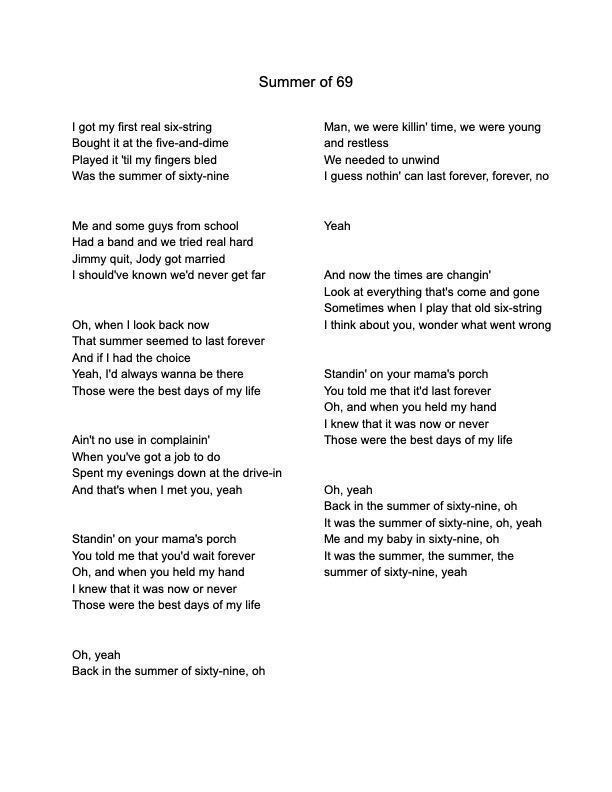 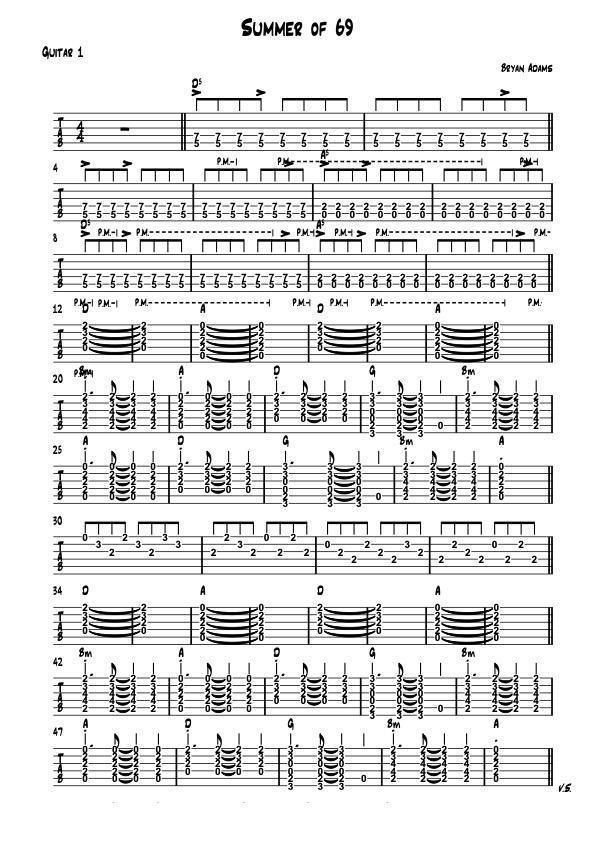 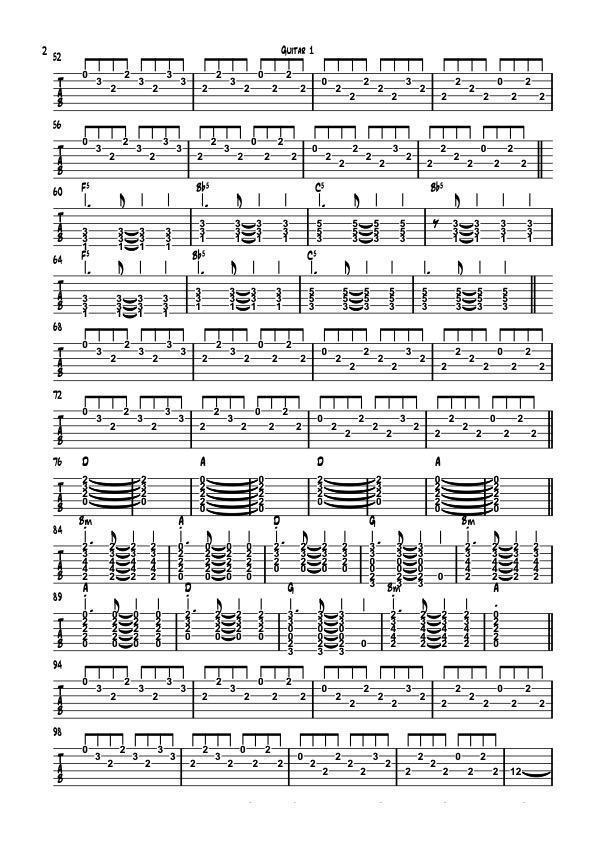 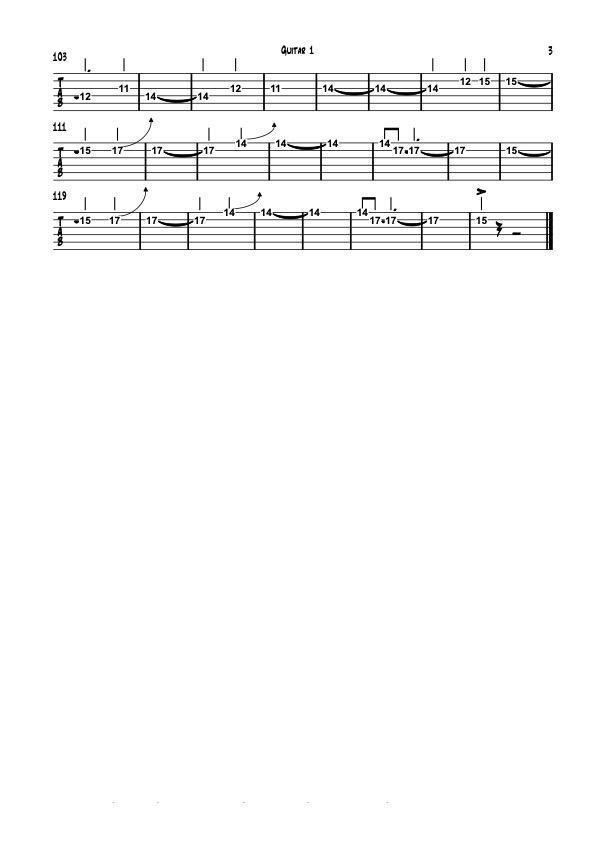 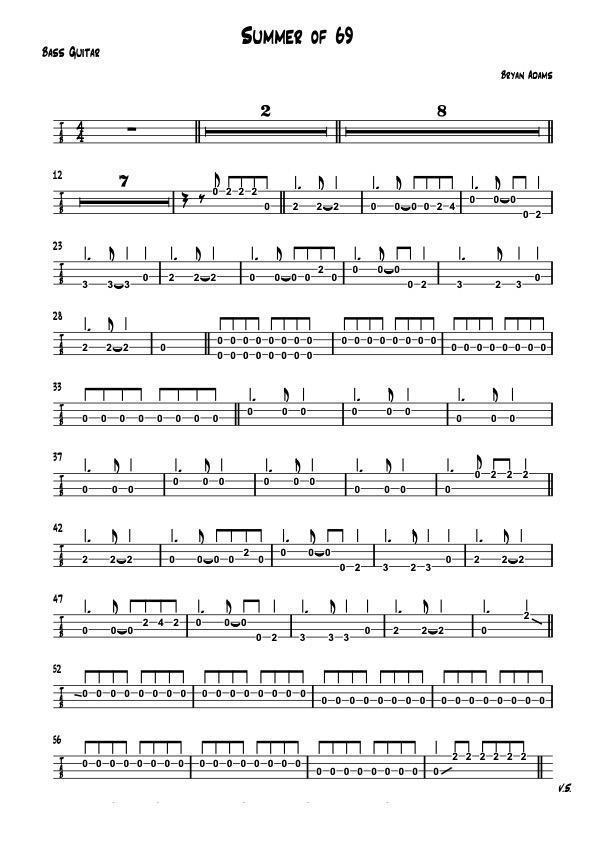 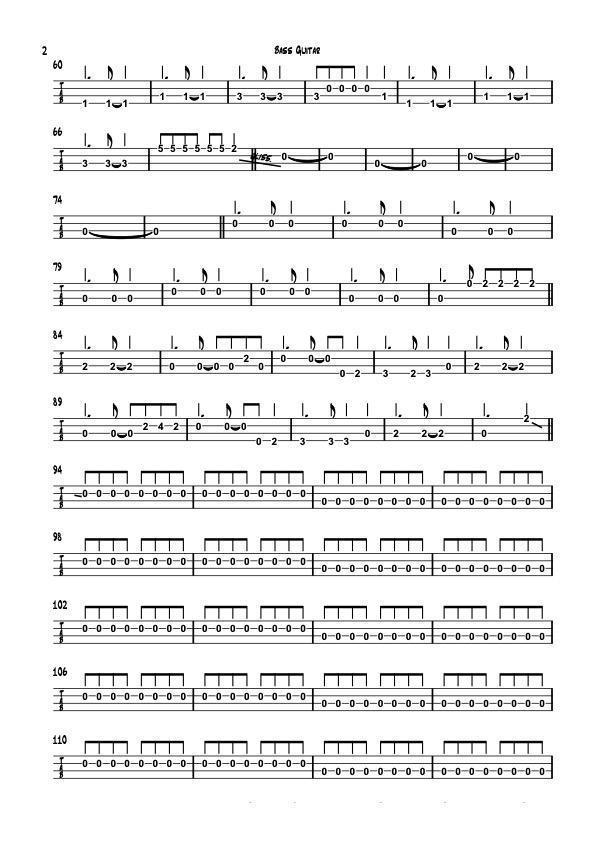 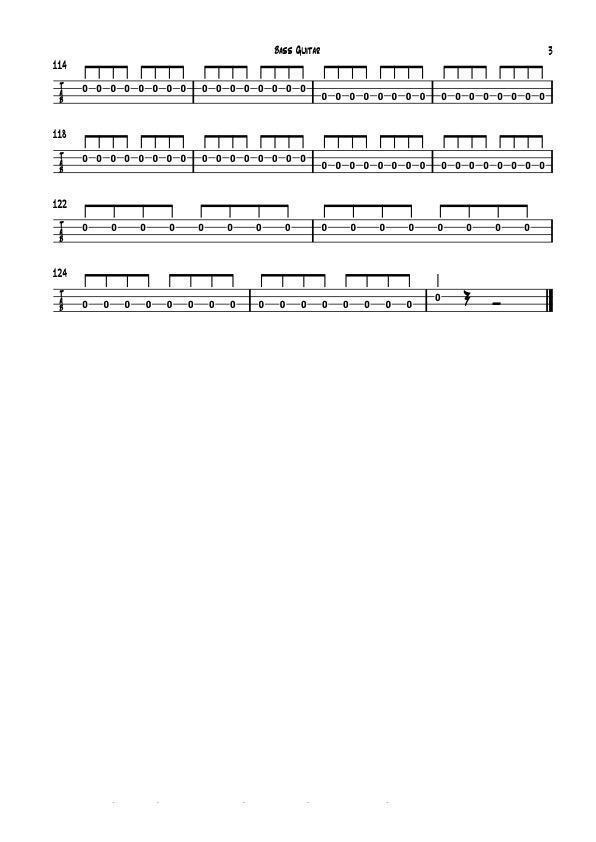 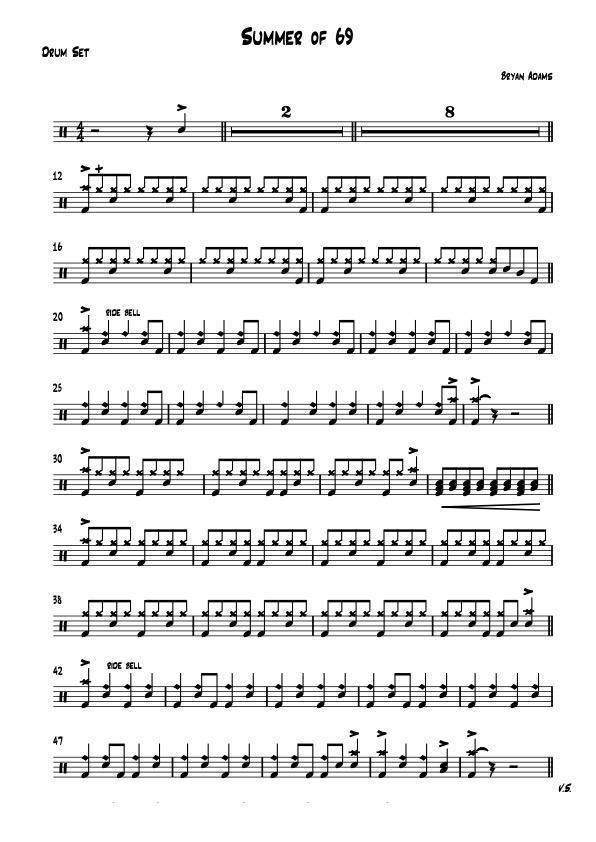 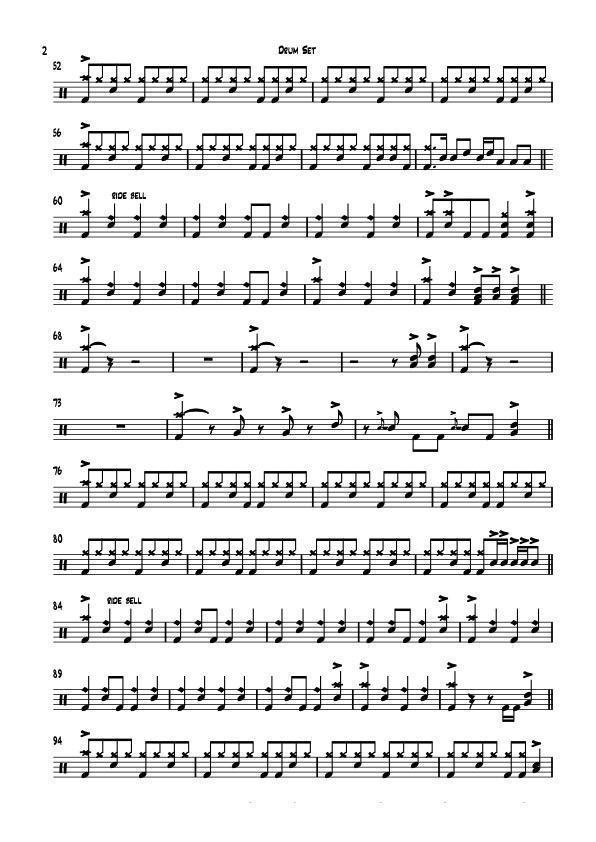 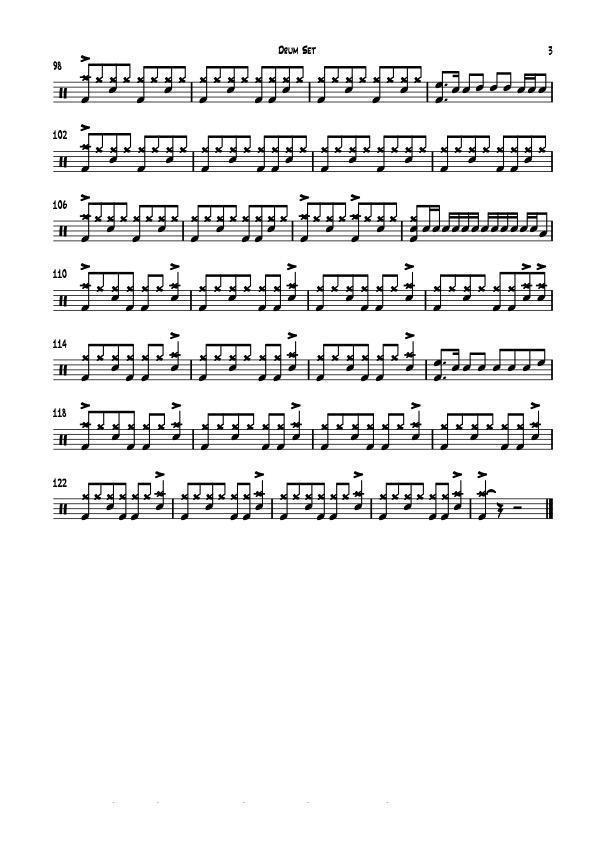 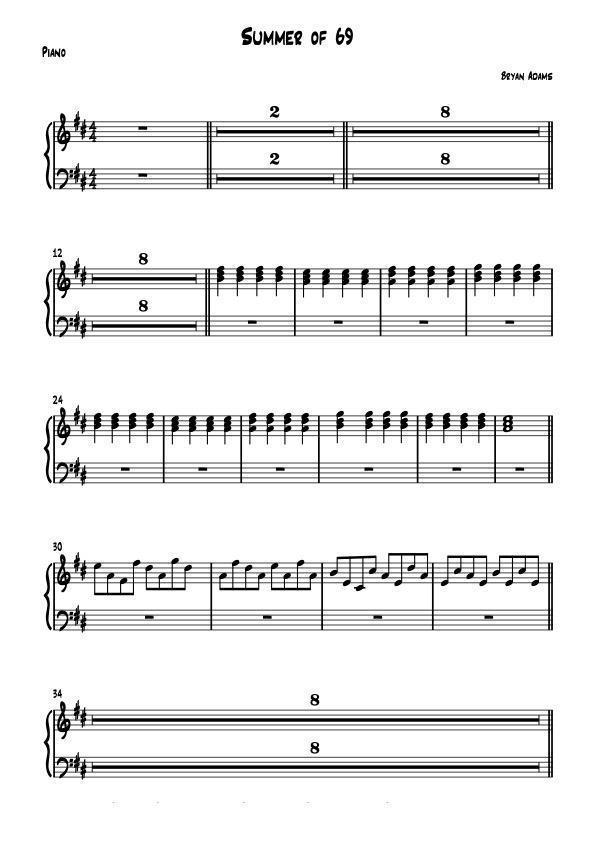 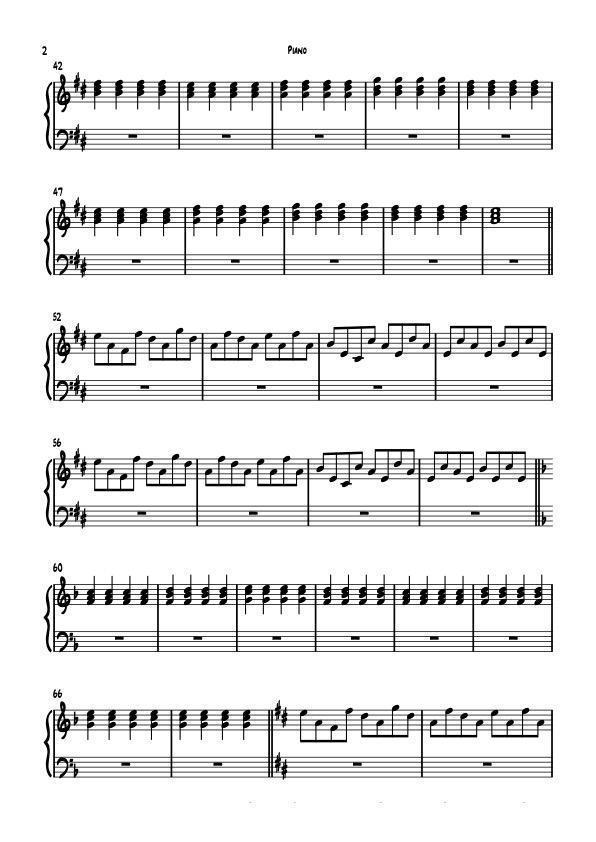 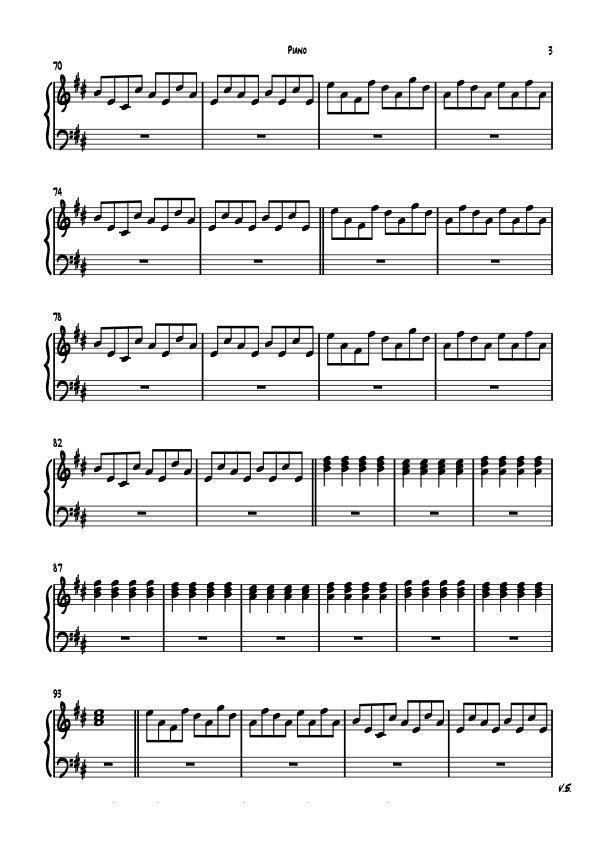 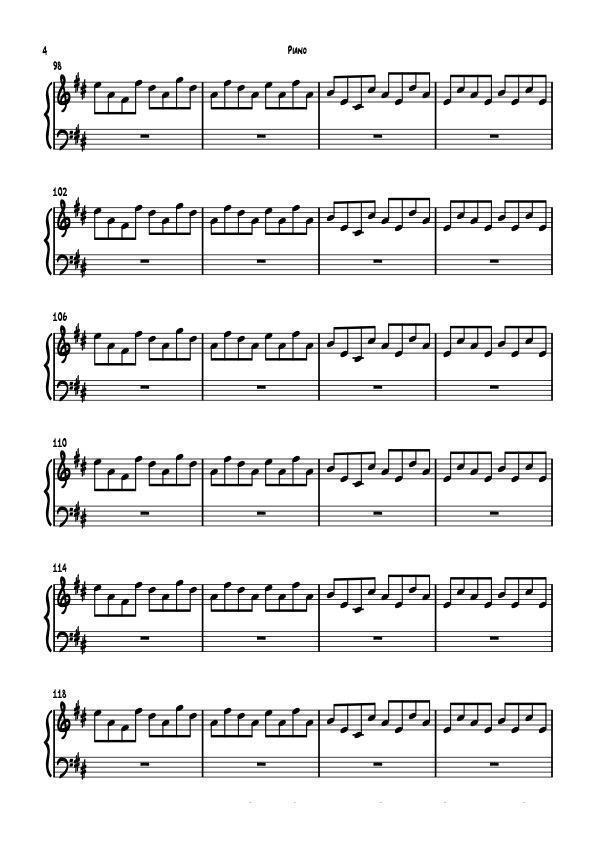 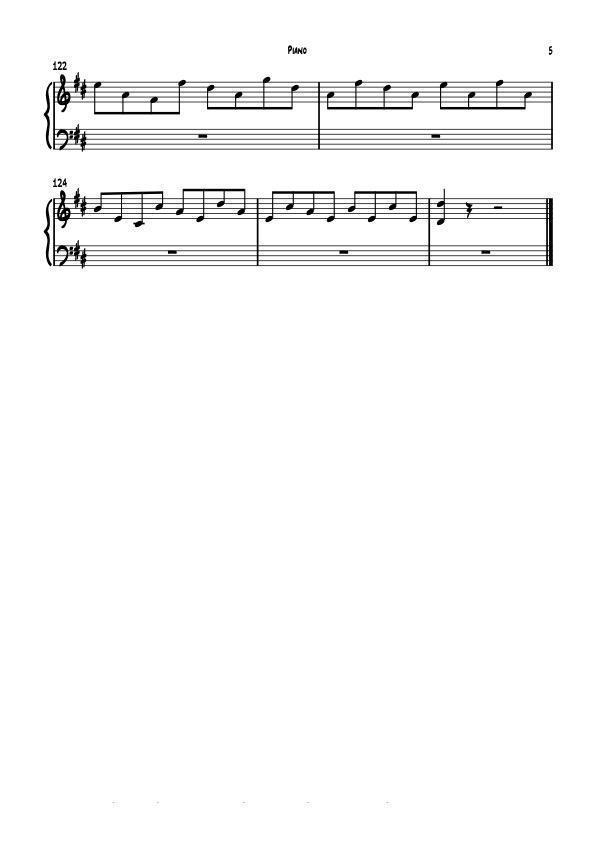 